Предавање за студенте Факултета техничких наука у Чачку и Агрономског факултета Универзитета у Крагујевцу: Erasmus+ програми мобилностиОдељење за међународну сарадњу Универзитета у Крагујевцу организује за студенте Факултета техничких наука у Чачку и Агрономског факултета предавање на тему Erasmus+ програма мобилности, 11. марта 2020. године, у 13:00 часова, у Плавој сали на Факултету техничких наука у Чачку.Предавање ће одржати административни Еразмус+ координатори Универзитета у Крагујевцу, Ивана Балшић и Бојана Герун Ђокић. Студенти ће имати прилику да се информишу о свим релевантним аспектима мобилности, као и о тренутном конкурсу за стипендирану мобилност у сврху учења у оквиру Еразмус+ програма на разним европским универзитетима. Овај догађај има за циљ промовисање програма студентских размена и упознавање са процесом пријављивања.Дођите да уживате у пријатном разговору и сазнате више информација о могућностима студентских размена.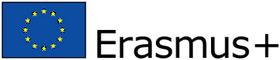 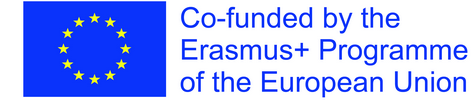 